СХЕМА ГРАНИЦ ПРИЛЕГАЮЩИХ ТЕРРИТОРИЙРаздел 1 Схема прилегающей территории Раздел 2Схема прилегающей территорииОписание местоположения границ прилегающих территорийРаздел 3 Схема прилегающей территорииПлан (чертеж, схема) прилегающих территорий Лист  № 1 раздела 1 Всего листов раздела 1: 1Всего разделов: 3Всего листов: 3ОКТМО657300000016573000000165730000001Всего прилегающих территорий: 263,59 кв.мВсего прилегающих территорий: 263,59 кв.мВсего прилегающих территорий: 263,59 кв.мВсего прилегающих территорий: 263,59 кв.мНомер п/пУсловный номер прилегающей территорииКадастровый номер объекта недвижимостиПлощадь территорииМестоположение прилегающей территории (адресные ориентиры)166:34:0502036: ПТ166:34:0502036:656263,59 кв.мСвердловская обл., г.Асбест,в районе дома 40 по ул.КалининаЛист  № 1 раздела 2 Всего листов раздела 2: 1Всего разделов: 3Всего листов: 3ОКТМО657300000016573000000165730000001Всего прилегающих территорий: 263,59 кв.мВсего прилегающих территорий: 263,59 кв.мВсего прилегающих территорий: 263,59 кв.мВсего прилегающих территорий: 263,59 кв.мУсловный номер прилегающей территорииНомера точекКоординатыКоординатыУсловный номер прилегающей территорииНомера точекXY66:34:0502036: ПТ11410148,261586018,2466:34:0502036: ПТ12410164,541586045,9966:34:0502036: ПТ13410173,201586040,9766:34:0502036: ПТ14410157,461586013,2866:34:0502036: ПТ11410148,261586018,24Лист  № 1 раздела 3 Всего листов раздела 3: 1 Всего разделов: 3Всего листов: 3ОКТМО657300000016573000000165730000001Всего прилегающих территорий: 263,59 кв.мВсего прилегающих территорий: 263,59 кв.мВсего прилегающих территорий: 263,59 кв.мВсего прилегающих территорий: 263,59 кв.м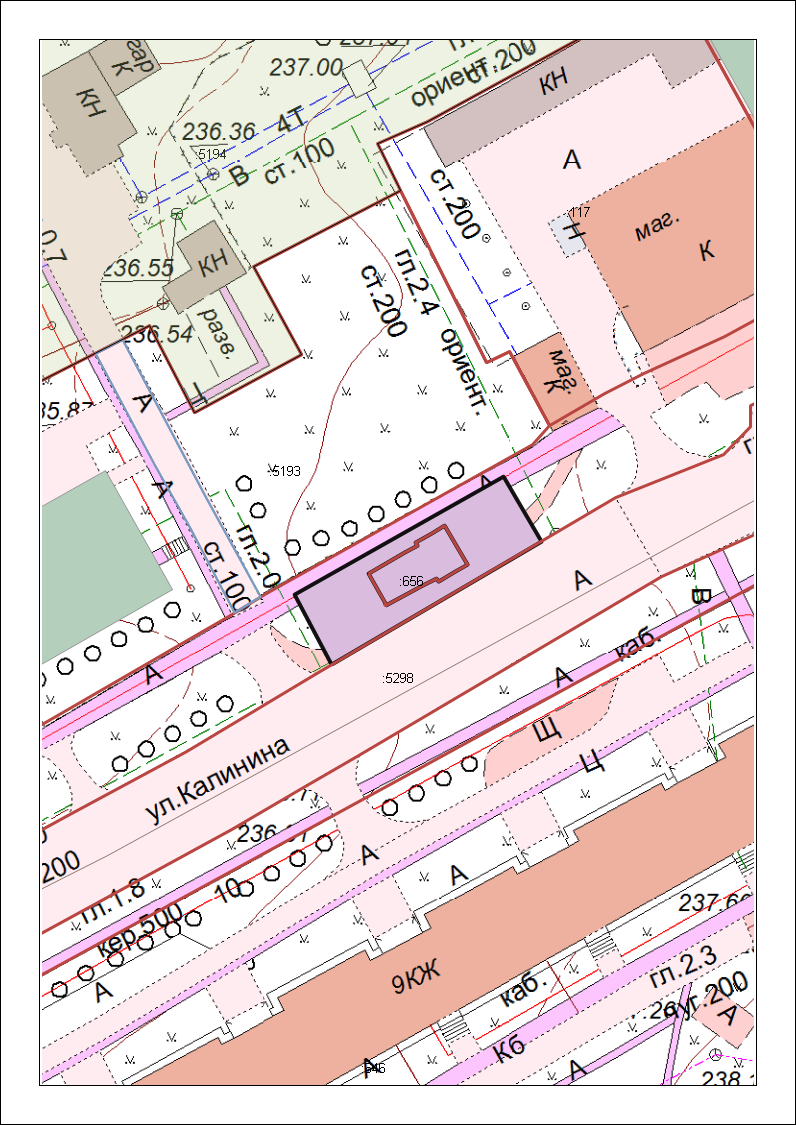 Масштаб:1:1000